إدارة التعليم الخاص 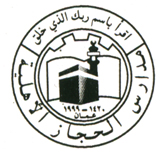 المبحث:  اللغة العربية 		ورقة عمل (إنشاء/وإنشاء )	إن شاء الله(إرادة الله ومشيئته) –إنشاء (بناء وإيجاد ).	كلمة واحدةتركيب لغوي تكتب إن منفصلة عن شاء. (وفقكن الله ورزقكن جنانه )                                                        معلمة المبحث: غادة مواجدةما الفرق بين:إن شاء الله و إنشاءما الفرق بين:إن شاء الله و إنشاءإنشاءإنشاء اللهإن معنى الفعل إنشاء : من إنشاء.أي إيجاد .ومنه قوله تعالى ((إنا أنشأنهن إنشاء )).آية 35من سورة الواقعة...أي أوجدناها إيجادًافمن هذا .. لو كتبنا إنشاء الله . يعني كأننا نقول إننا أوجدنا الله – تعالى الله علوًا كبيرًا –وهذا غير صحيح .أما الصحيح ... هو أن نكتب إن شاء الله.... فإننا بهذا اللفظ نحقق هنا إرادة الله عز وجل ، فقد جاء في معجم لسان العرب إن معنى الفعل شاء : أراد ، فالمشيئة هنا هي الإرادة ... فعندما نكتب إن شاء الله كأننا نقول بإاردة الله نفعل كذا ....، ومنه قوله تعالى ((وما تشاءون إلا أن يشاء الله)) الآية 30 من سورة الإنسان.. فهناك فرق بين الفعلين انشأ أي أوجد والفعل شاء أي أراد .إنْ:حرف شرط جازم
شاءَ:فعل ماضي مبني على الفتح في محل جزم فعل الشرط.
ألله لفظ الجلالة فاعل مرفوع وجواب الشرط محذوف يفسره سياق الكلام.